806 Route 1 North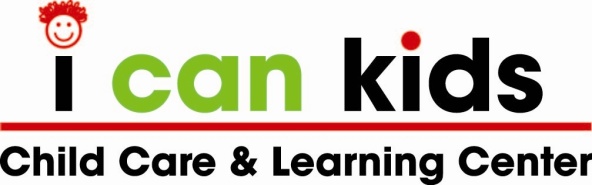 Edison, NJ 08817(732) 662-9381FAX:  (732) 903-2060www.icankidschildcare.comChildren Ages 1-2 years old will be served 4 oz of whole milk .Children Ages 3-5 will be served 6oz 1%milk 6-12, 13-18 years old will be served 8 oz of 1% milk. All children are served water with snack    Monday                                                                                                            TuesdayWednesdayThursdayFriday1Grilled Chicken, Whole Grain Mac & Cheese, Cauliflower & Plum2Spaghetti w/ Tomato Sauce, Mozzarella Sticks, Peas & Banana3Pizza w/100% Mozzarella Cheese, Tomato Sauce, Broccoli & Apple4Swedish Meatballs, Whole Grain Pasta, Green Beans & Clementine7Chicken Meatballs w/Tomato Sauce, Whole Grain Spaghetti, Carrots & Peas, & Apple8Chicken Noodle Soup, ½ Grilled Cheese Sandwich on Whole Grain Bread, Corn & Pear9Chicken Nuggets, Baked Tater Tots, Cauliflower & Banana10Brown Rice Pilaf w/Chicken and Carrots, Cauliflower & Orange11Fish Sticks, Whole Grain Pasta, Green Beans/Carrots & Applesauce14Whole Grain French Toast, Turkey Sausage, Roasted Potatoes & Applesauce15Whole Grain Pasta w/ Turkey Meat Sauce/Tomato Sauce, Corn & Plum16Swedish Meatballs, Whole Grain Pasta, Green Beans & Peach17Chicken Tenders, Whole Grain Cavatelli Pasta w/ Broccoli & Clementine18Grilled Chicken, Whole Grain Mac & Cheese, Broccoli & Apple21Beef Hamburger, Whole Grain Bun, Baked French Fries, Cauliflower & Apple22Chicken Noodle Soup, ½ Grilled Cheese Sandwich on Whole Grain Bread, Corn, & Banana23Chicken Nuggets, Brown Rice, Mixed Veggies & Peach24Chicken Meatballs w/ Tomato Sauce, Whole Grain Spaghetti, Peas & Peach25Baked Ziti w/ Mozzarella & Ricotta Cheese, Tomato Sauce, Green Beans & Plum28Chicken Patty on Whole Grain Bun, Baked Tater Tots, Green Beans & Banana29Brown Rice Pilaf w/ Chicken and Carrots, Cauliflower & Apple30Whole Grain French Toast, Turkey Sausage, Roasted Potatoes & Applsauce31Pizza w/ Mozzarella Cheese, Tomato Sauce, Corn & Pear